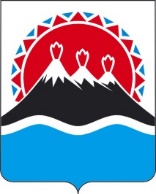 П О С Т А Н О В Л Е Н И ЕПРАВИТЕЛЬСТВАКАМЧАТСКОГО КРАЯ[Дата регистрации] № [Номер документа]г. Петропавловск-КамчатскийВ соответствии с частью 5 статьи 8 Закона Камчатского края
от 05.10.2023 № 254 «О северном оленеводстве в Камчатском крае»ПРАВИТЕЛЬСТВО ПОСТАНОВЛЯЕТ:1. Утвердить Положение о предоставлении ежемесячной денежной выплаты несовершеннолетним гражданам в возрасте от 14 до 18 лет, временно трудоустроенным в свободное от учебы время в оленеводческие хозяйства согласно приложению к настоящему постановлению.2. Внести в пункт 1 части 1 приложения к постановлению Правительства Камчатского края от 01.03.2024 № 83-П «Об установлении расходного обязательства Камчатского края по предоставлению в 2024 году материальной поддержки безработным гражданам, несовершеннолетним гражданам в возрасте от 14 до 18 лет в период их участия в оплачиваемых общественных работах, временного трудоустройства» изменение, дополнив словами 
«за исключением несовершеннолетних граждан, трудоустроенных в оленеводческие хозяйства и которым назначена денежная выплата, установленная частью 5 статьи 8 Закона Камчатского края от 05.10.2023 № 254 «О северном оленеводстве в Камчатском крае»;».3. Настоящее постановление вступает в силу после дня его официального опубликования.Приложение к постановлениюПравительства Камчатского краяПоложение о предоставлении ежемесячной денежной выплаты несовершеннолетним гражданам в возрасте от 14 до 18 лет, временно трудоустроенным в свободное от учебы время в оленеводческие хозяйства1. Настоящее Положение определяет порядок и условия предоставления ежемесячной денежной выплаты несовершеннолетним гражданам в возрасте 
от 14 до 18 лет, временно трудоустроенным в свободное от учебы время в оленеводческие хозяйства (далее – временные работы) за счет средств краевого бюджета, предоставляемой органами службы занятости населения Камчатского края (далее – Положение) в пределах лимитов бюджетных обязательств, доведенных до них Министерством труда и развития кадрового потенциала Камчатского края, в целях реализации государственной программы Камчатского края «Содействие занятости населения Камчатского края», утвержденной постановлением Правительства Камчатского края от 29.12.2023 № 720-П.2. Ежемесячная денежная выплата предоставляется в размере, установленном частью 5 статьи 8 Закона Камчатского края от 05.10.2023 № 254 «О северном оленеводстве в Камчатском крае». Ежемесячная денежная выплата предоставляется за фактически отработанное время.3. Ежемесячная денежная выплата предоставляется гражданам, указанным в части 1 настоящего Положения, в период их участия во временных работах, организованных в соответствии с приказом Министерства труда и развития кадрового потенциала Камчатского края краевым государственным казенным учреждением «Центр занятости населения Камчатского края»
(далее – Центр занятости населения).4. Условиями получения ежемесячной денежной выплаты являются:наличие трудового договора, заключенного между гражданином и работодателем об участии во временных работах по направлению Центра занятости населения;наличия на Единой цифровой платформе в сфере занятости и трудовых отношений «Работа в России» (далее – Единая цифровая платформа) сведений, предоставляемых работодателем, подтверждающих участие гражданина во временных работах и фактически отработанное время: приказа (выписки из приказа) о приеме на работу (при наличии), табеля (выписки из табеля) учета рабочего времени.5. При соблюдении условия, указанного в пункте 1 части 4 настоящего Положения, Центр занятости населения принимает решение о предоставлении ежемесячной денежной выплаты, о чем издает соответствующий приказ и направляет гражданину уведомление о назначении ежемесячной денежной выплаты, не позднее одного рабочего дня со дня подтверждения сведений о трудоустройстве гражданина посредством использования Единой цифровой платформы.6. Назначение и расчет размера ежемесячной денежной выплаты за период участия во временных работах осуществляется Центром занятости населения посредством использования Единой цифровой платформы.7. Предоставление ежемесячной денежной выплаты осуществляется через кредитные организации путем зачисления денежных средств на счет гражданина в сроки, определенные договором, заключенным между Центром занятости населения и работодателем, при соблюдении условия, указанного в пункте 2 части 4 настоящего Положения.8. В случае досрочного прекращения временных работ Центр занятости населения принимает решение о прекращении предоставления материальной поддержки, о чем издает соответствующий приказ и направляет гражданину уведомление о прекращении предоставления ежемесячной денежной выплаты не позднее следующего рабочего дня со дня издания приказа посредством использования Единой цифровой платформы. Об утверждении Положения о предоставлении ежемесячной денежной выплаты несовершеннолетним гражданам в возрасте от 14 до 18 лет, временно трудоустроенным в свободное от учебы время в оленеводческие хозяйства и внесении изменений в часть 1 приложения к постановлению Правительства Камчатского края от 01.03.2024 № 83-П «Об установлении расходного обязательства Камчатского края по предоставлению в 2024 году материальной поддержки безработным гражданам, несовершеннолетним гражданам в возрасте от 14 до 18 лет в период их участия в оплачиваемых общественных работах, временного трудоустройства» Председатель Правительства Камчатского края[горизонтальный штамп подписи 1]Е.А. Чекинот[REGDATESTAMP]№[REGNUMSTAMP]